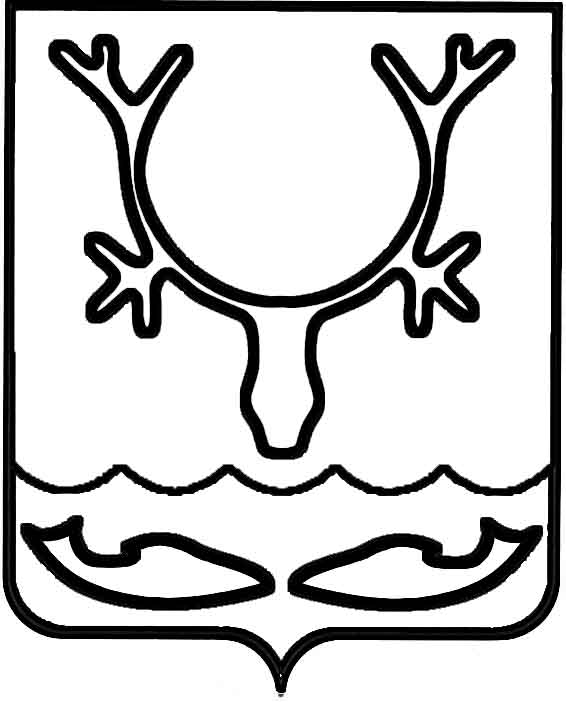 Администрация муниципального образования
"Городской округ "Город Нарьян-Мар"ПОСТАНОВЛЕНИЕО внесении изменений в Правила определения нормативных затрат на обеспечение функций главных распорядителей средств бюджета муниципального образования "Городской округ "Город Нарьян-Мар" (включая подведомственные им казенные учреждения), утвержденные постановлением Администрации муниципального образования "Городской округ "Город                   Нарьян-Мар" от 03.06.2022 № 726В соответствии с законодательством о контрактной системе в Российской Федерации Администрация муниципального образования "Городской округ "Город Нарьян-Мар"П О С Т А Н О В Л Я Е Т:1.	Внести в Правила определения нормативных затрат на обеспечение функций главных распорядителей средств бюджета муниципального образования "Городской округ "Город Нарьян-Мар" (включая подведомственные им казенные учреждения), утвержденные постановлением Администрации муниципального образования "Городской округ "Город Нарьян-Мар" от 03.06.2022 № 726, (далее – Правила) следующие изменения: 1.1. Приложение 2 к Правилам изложить в новой редакции согласно Приложению 1 к настоящему постановлению.1.2. Приложение 3 к Правилам изложить в новой редакции согласно Приложению 2 к настоящему постановлению.2.	Настоящее постановление вступает в силу со дня его подписания и подлежит официальному опубликованию.Приложение 1к постановлению Администрации муниципального образования"Городской округ "Город Нарьян-Мар"от 07.06.2024 № 844"Приложение 2к Правилам определения нормативных затрат на обеспечение функций главных распорядителей средств бюджета муниципального образования "Городской округ "Город Нарьян-Мар" (включая подведомственные им казенные учреждения)Нормативыобеспечения функций главных распорядителейсредств бюджета муниципального образования"Городской округ "Город Нарьян-Мар"(включая подведомственные им казенные учреждения),применяемые при расчете нормативных затратна приобретение планшетных компьютеров".Приложение 2к постановлению Администрации муниципального образования"Городской округ "Город Нарьян-Мар"от 07.06.2024 № 844"Приложение 3к Правилам определения нормативных затрат на обеспечение функций главных распорядителей средств бюджета муниципального образования "Городской округ "Город Нарьян-Мар"(включая подведомственные имказенные учреждения)Нормативыобеспечения функций главных распорядителейсредств бюджета муниципального образования"Городской округ "Город Нарьян-Мар"(включая подведомственные им казенные учреждения),применяемые при расчете нормативных затратна приобретение ноутбуков".07.06.2024№844И.о. главы города Нарьян-Мара А.Н. БережнойКатегории должностейКоличество планшетных компьютеров 
на одну должностьЦена приобретения планшетного компьютера(рублей)Высшая группа должностейне более 1не более 54 533,90Главная группа должностейне более 1не более 40 900,57Ведущая группа должностейне более 1не более 30 771,23Старшая группа должностейххМладшая группа должностейххДолжности, не относящиеся к должностям муниципальной службыххРуководитель, заместитель руководителя казенного учрежденияххГлавный инженер, главный бухгалтер казенного учрежденияххРаботники муниципальных казенных учреждений (кроме профессий рабочих)ххКатегории должностейКоличество ноутбуков на одну должностьЦена приобретения ноутбука (рублей)Высшая группа должностейне более 1не более 125 296,33Главная группа должностейне более 1не более 91 881,46Ведущая группа должностейне более 1не более 71 581,54Старшая группа должностейххМладшая группа должностейххДолжности, не относящиеся к должностям муниципальной службыххРуководитель, заместитель руководителя казенного учрежденияне более 1не более 90 743,00Главный инженер, главный бухгалтер казенного учрежденияне более 1не более 70 000,00Работники муниципальных казенных учреждений (кроме профессий рабочих)хх